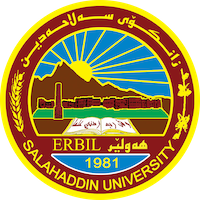 Academic Curriculum Vitae 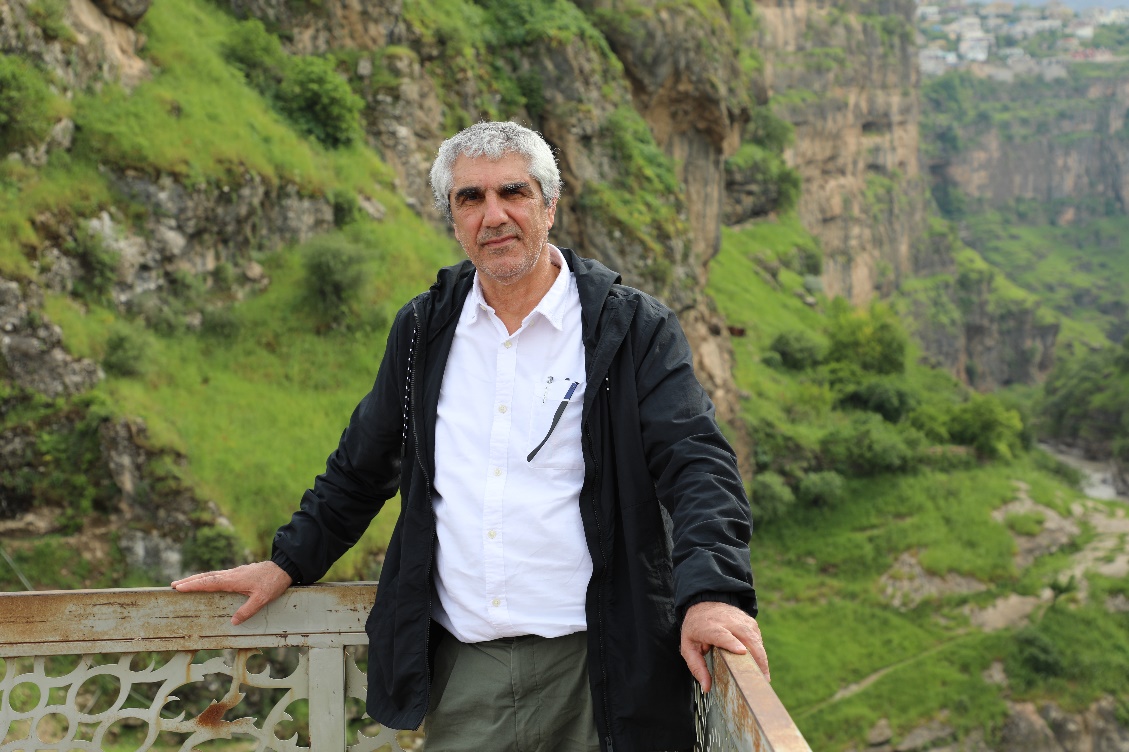 Personal Information:Full Name: Magded Khdir Ahmad SapanAcademic Title: Assistant ProfessorEmail: magded.sapan@su.edu.krdMobile: +964 - 7504538497Education:PHD in Media (Press of the Kurdish diaspora: historical background and current situation) (Faculty of Journalism, St. Petersburg State University) 1995 - 1998Master’s and bachelor’s degree (1988 - 1993), Tv and Documentary films (Faculty of Journalism, St. Petersburg State University)Employment:- Lecturer, (College of Arts, Salahaddin University-Erbil Sep 2005)- Assistant professor, (College of Arts, Salahaddin University-Erbil Sep 2014)Qualifications:Journalistic genresInvestigative journalismJournalistic ethicsEdit textNewspaper designTeaching experience:Held courses in the following subjects:Journalistic genresJournalistic ethicsInvestigative journalismResearch and publications:The theory of journalism – Stockholm, 2000, - ISBIN 91-372-158News agencies, Aras publishing house, Erbil, 2006If the journalist comes, Sardam publishing house, Sulaymaniyah, 2008Tv histotia and Zagros tv, Aras förlag, Erbil, 2009Things that journalists must know, Azad hawramis publishing house, Kirkuk, 2012 (first volume)Things that journalists must know, Azad hawramis publishing house, Kirkuk, 2012 (second volume)Ethical foundations and ethics in Kurdish newspapers, Jamal Irfan publishing house, Sulaymaniyah 2015The newspaper "New Kurdistan" in Russian. Piramerd publishing house,The newspaper "New Kurdistan" in Russian. Piramerd publishing house, Sulaymaniyah 2019, ISBN 978-91-985271-2-4Kurdish television: In the context of the development of the worldwide screen culture, Art-express 2013, - ISBIN 978-5-4391-0070-5Kurdish Radio Broadcastnig, Mukrian publishing house, Erbil, 2020. ISBN 978-91-985271-1-7Kurdistan newspaper and conditions for the first Kurdish newspaper. Rozhalat and the author. 2021. ISBN 978-91-985271-4-8The role of the magazine “Zarkurmanji” in the development of Kurdish journalism in Erbil province (1926-1932)The issue of justice in the newspaper "Kurdistan" 1898 - 1902Conferences and courses attended:5th Suicide Prevention Conference in Iraq “Creating Hope through Action” Erbil, 12. & 13.09.2023Conference: Grants for the best graduation projects and ideas for students of Salahaddin University Feb.15. 2024Funding and academic awards:List any bursaries, scholarships, travel grants or other sources of funding that you were awarded for research projects or to attend meetings or conferences.Professional memberships:Kurdistan Journalists SyndicateProfessional Social Network Accounts:https://scholar.google.com/citations?hl=en&user=PWFGFuMAAAAJ https://www.researchgate.net/profile/Magded-Sapan 